План дистанционной работы старшая группа «Малинка» составили Коровкина Н.Б. Масалова А.В.Тема : «Девятое мая – День победы»Цель: Расширять знания детей о героях ВОВ, о победе нашей страны; об основных сражениях. Познакомить с памятниками героям войны,  и городами-героями. воспитывать чувство уважения к ветеранам ВОВ и желания заботиться о них.Беседы: « По дорогам войны»Просмотреть фото «Города герои»Цель: формирование представлений о событиях ВОВ, об основных сражениях. «Детство, растоптанное войной»Цель: расширять представления детей о событиях ВОВ, о детях героях. «Герои  - земляки»Цель: знакомить с героями  ВОВ из нашего города, воспитывать уважение к старшему поколению(можно вместе с детьми составить книгу памяти «Герои ВОВ города Ярославля» найти фото в интернете краткое содержание о героях. «День победы!»Цель: познакомить детей с историей праздника, его значимостью для молодого поколения, традицией его проведения.НОД по всем областям:Основы науки и естествознания:Тема: «Путешествие в прошлое- День Победы»Цель: воспитание у детей нравственно-патриотических чувств;— Расширять знания у детей о событиях Великой Отечественной войны 1941-1945 гг., о героическом прошлом народа;— Дать детям понятие о значимости Дня Победы.— Развивать любознательность, кругозор детей, стремление узнать больше нового, полезного, интересного об истории своей страны;—Развивать у детей способность сопереживать другим людям;— Развивать память, внимание, мышление, связную речь, умение слушать и анализировать музыкальное произведение;— Развивать умение отвечать на вопросы полным предложением, принимать активное участие в диалоге;— Обогатить словарь детей.— Воспитывать уважение к памяти воинов — победителей, к традиции преемственности поколений;— Воспитывать чувство патриотизма и любви к своей Родине, уважение к ветеранам ВОВ, желание заботиться о них;Методы и приемы:практический: игра «Каким должен быть солдат?»— наглядные: презентация через ИКТ, лента военных действий,— словесные: рассказ, беседа с детьми по содержанию, чтение детьми стихотворений, прослушивание аудиозаписей, ответы на вопросы.Материалы и оборудование:Фотографии и иллюстрации боевых сражений, Парада Победы;Боевые ордена;Аудиозапись песен «День Победы» Д. Тухманова, «Священная война» А. Александрова, В. Лебедева-Кумача, аудиозапись со звуками стрельбы;Чтение произведений художественной литературы о ВОВ;Заучивание стихотворений;Рассматривание иллюстраций и фотографий о ВОВ;Развитие речи:Тема: Великая Отечественная война; лица, дети войны.Цель:  Продолжать знакомить детей с профессиями военнослужащих. Расширять представления детей о Российской армии. Развивать логическое мышление.Воспитывать чувство любви к Родине. Формировать стремление детей быть сильными, смелыми защитниками своей страны. Привить детям чувство гордости за героизм нашего народа, единения с людьми в борьбе за мир. Обогащать словарный запас, развивать связную речь: совершенствовать умения детей давать полные ответы.Игра: «Подбери слова к слову «война»Цель:  формировать умение подбирать прилагательные по теме.Д/игра: «Подбери слова по теме «Война»Раскрашивание картинок на военную тему.Основы грамотности:Тема : «Сражения ВОВ»Цель: продолжать учить проводить звуковой анализ слова, упражнять в умении придумывать слово с заданным звуком, закрепить умение делить слово на слоги, упражнять в подборе описательных прилагательных, развивать фонематический слух, творческое воображение, мышление, мелкую моторику рук.Примерный материал для обучения:1.«Брестская крепость»: Первые удары фашисткой Германии приняли на себя пограничники Брестской крепости. Малочисленный гарнизон сражался почти месяц, не пуская врага дальше и не сдаваясь. Чтобы помочь пограничникам выстоять, давайте проведем звуковой анализ названия крепости «Брест». Сколько звуков в слове? Какой первый звук? Какой это звук? (согласный или гласный, твердый или мягкий, звонкий или глухой).
Звуковой анализ слова «Брест».
2.«Битва за Москву»: Осенью 1941г. фашисты подошли к столице нашей Родины. На защиту Москвы встали все: и старики, и женщины, и дети. Чтобы помочь отстоять Москву и перейти в контрнаступление, надо понять сколько слогов в ключевых для победы словах.
Деление на слоги следующих слов: «тыл», «фронт», «герой», «немцы», «партизаны», «фашисты», «танки», «Москва». 3.«Блокада Ленинграда» : Ужасную участь готовил Гитлер Ленинграду. Он хотел стереть этот город с лица земли. В сентябре 1941г. немцы окружили непокорный город. Начался отчет блокадных дней и ночей. Вражеская авиация уничтожила все склады в городе. Начался голод. Давайте поможем ленинградцам и пошлем им продукты. В первую посылку положим продукты, в названии которых есть звук «С», во вторую – со звуком «К», в третью – со звуком «М».
Дидактическая игра «Собери посылку».4.«Сталинградская битва»: Это одна из наиболее кровопролитных битв ВОВ. Атаки фашистов следовали одна за другой, а наша армия встречала их плотным огнем. Для наиболее точного наведения артиллерийских орудий надо рассчитать траекторию полета снаряда.
Графические упражнения в тетрадях в клетку.
5.«Курская битва»Эта битва была очень тяжелая, т.к. у немцев имелось секретное оружие. Нашим разведчикам удалось перехватить письмо, в котором было написано, что это за оружие. Давайте его прочитаем.
Чтение словосочетаний: ТАНК «ТИГР» и ТАНК «ПАНТЕРА»
6.«Битва за Берлин. Победа»Весной 1945г. наши войска выиграли битву за Берлин, столицу Германии. Давайте подберем определения, какими же были наши солдаты, что они смогли победить в этой войне.
Упражнение «Опиши русского солдата»Также предлагаю несколько физкульт - минуток для отдыха по теме недели:Физкульт-минутка: «Будем мир мы защищать» (выполняется в парах).
Раз, два, три, четыре, пять. Поочередно соединяют пальчики обеих рук.
Будем мир мы защищать! Жмут руки друг другу.
На границе встанем, Прямые руки вытягивают вперёд.
Всех врагов достанем. Шаг, выпад вперёд.
Будем чаще улыбаться, Повороты в стороны, улыбаются друг другу.А не ссориться и драться! Обнимаются друг с другом.Физкульт-минутка: «Пусть всегда будет мир!»
Пусть всегда будет солнце! Поднять руки вверх над головой.
Пусть всегда будет небо! Развести руки в стороны над головой.
Пусть всегда будет море! Развести руки в стороны перед собой.
Пусть всегда буду я! Подняться на носочки, погладить себя.
Пусть всегда поют песни! Сделать наклоны головы в стороны. Пусть всегда будут танцы! Сделать присядку.
Пусть всегда будут птицы! Наклоны в стороны, отводя руки назад.
Пусть всегда будет мир! Хлопки над головой. Математическое развитие:Тема : «Парад победы»Цель: развитие умственных способностей детей старшего дошкольного возраста посредством решения математических задач• Формировать умение решать математические задачи, записывать решение с помощью цифр, читать запись задачи;• Закрепить знания о числах и цифрах от 1 до 10 и обратно.• Совершенствовать навыки порядкового и количественного счета;• Формировать умение сравнивать смежные числа, устанавливать зависимость между ними;• Закрепить знания о геометрических фигурах;• Формировать умение анализировать, находить признаки сходства и отличия и на их основе объединять предметы со сходными признаками и выделять из группы предмет, отличающийся по какому-либо признаку;• Закреплять умение ориентироваться на плоскости листа;• Совершенствовать умение составлять фигуры из частей.Материалы:Самолетики, картинки военной техники, картинки военных, счетные палочки, наборы цифр и знаков сравнения, геометрические фигуры, цветные карандаши, листы бумаги, рабочие тетради в клетку, графический диктант.Игра: «Какой картинки не стало»(военная техника) Цель: Развитие внимания.Игра: «Сосчитай солдатиков» Цель: Закрепление прямого и обратного счета.Игра: «Какая фигура лишняя» Цель: Закрепление и сравнение геометрических фигур.Лепка:Тема: «Символы Победы» Цель: Закрепление у детей навыков работы с пластилином. Выполнение коллективной работы вместе с родителями к празднику 9 мая, посредством лепки.- формирование навыков работы с пластилином, пробуждение интереса к лепке;- закрепление приемов (отщипывания, скатывания, надавливания, размазывания) и создание с их помощью сюжетной картины;- обучение умению ориентироваться на листе бумаги;- развитие мелкой моторики;- воспитание патриотических чувств и чувства уважения к символам Победы, воспитывать аккуратное выполнение работы, терпение;Материалы: белый лист бумаги формата А3, голубая краска, кисточка, вода, стаканчик для воды, простой карандаш; пластилин 7 цветов: голубой, белый, оранжевый, черный, зеленый, красный, желтый.Аппликация: Тема: « Поздравительная открытка к 9 мая»Цель: Закрепить у детей навыки работы с бумагой. Формировать умение составлять композицию. Воспитывать чувство уважения к старшему поколению и любовь к Родине.Материал: Сложенный пополам цветной лист с текстом поздравления, полоски цветной бумаги (розового -3 шт; зелёного -1шт, небольшие квадратики салфетки жёлтого цвета, ножницы, клей, подставки для кисти, салфетки.Так же дети могут сами совместно с родителями придумать оформление открытки самостоятельно. ( Рассмотрите открытки Советского времени, проведите беседу для чего нужно поздравить ветеранов ВОВ)Рисование:Тема: « 9 мая – День Победы»Цель: Развитие художественного творчества у детей старшего возраста.Задачи:- Учить отражать в рисунке впечатления от праздника дня Победы.- Формировать умение давать объективную оценку рисункам друзей.- Развивать художественное творчество, эстетическое восприятие.- Воспитывать чувства патриотизма, уважения и гордости за свою великую страну.- Воспитывать чувство гордости за ветеранов.Материалы и оборудования: раскраски на тему: "Великая Отечественная Война"Так же предлагается свободная тематика по «воображению» на данную тематику.Музыкальное развитие:Прослушивание песен военных лет. Песен о Победе в ВОВ (на усмотрение родителей)Цель: Развитие патриотических чувств, любовь к своей отчизне, уважение к старшему поколению.  Подвижные игры :«Сделай фигуру»Инвентарь: записи веселых детских песен («Чунга-чанга», «Жили у бабуси два веселых гуся», и т. п.), музыкальный центр.Мама и ребенок встают на краю комнаты. Мама включает запись песенки на 15-20 секунд. Под музыку мама и ребенок разбегаются по комнате, выполняют танцевальные движении. Когда песенка перестает звучать, игроки останавливаются и принимают какую – либо позу. Каждый старается угадать, что за фигуру показал его напарник, отмечают наиболее удачную позу. Игру можно повторить 3-4 раза.«Кто самый ловкий»Инвентарь: 4 детских стульчика (или 4 подставки высотой 20-25 см), 20-24 пластмассовых кубика (ребро кубика 6-8 см)На одной стороне комнаты становятся 2 стульчика на расстоянии друг от друга 1-1,5 м, мама и ребенок встают около каждого из них. На другой стороне комнаты, напротив первой пары стульев, на расстоянии 3-5 м ставятся другие 2 стульчика. На каждый стульчик кладется по 5-6 кубиков. По команде мамы «Раз, два, не зевай, кубик на пол не роняй!» игроки берут со стула по одному кубику и быстро идут с ним к другому стулу. Здесь они забирают второй кубик, ставят его на первый и несут оба кубика обратно. Этот путь игроки повторяют еще раз с пирамидкой (башенкой) из трех, а затем и четырех кубиков и т. д. Игру можно повторить 2-3 раза.Примечания.1)  Поддерживать рукой можно только нижний (первый) кубик, поправлять кубики в пути нельзя.2)  Как только пирамидка из кубиков рушится, игрок прекращает соревнование и выходит из игры.3)  Результаты каждого игрока можно записывать. Тогда после нескольких повторений игры подводятся итоги – кто из игроков набрал больше очков.«Завернись в ленту»Инвентарь: лента длинной 4-6 м.Мама и ребенок прикрепляют концы ленты к своему поясу, и расходятся на всю ее длину к краям комнаты. Мама командует:Будем мы с тобой кружитьсяБудем вместе веселиться!Раз, два, три, четыре, пять,Начинаем мы играть!Игроки начинают кружиться, стараясь как можно быстрее обвить ленту вокруг себя. Побеждает игрок, намотавший на себя больше ленты, чем соперник.«Удочка»Инвентарь: Веревка длинной 1,5-2 м, мешочек с песком весом 120-150 г.Мама встает в центре комнаты, в руках у нее веревка, к которой привязан мешочек с песком – это «удочка». На расстоянии 1,5 – 2 м. от мамы становится ребенок – «рыбка». Мама читает стихотворение:Я веревочку кручу,Рыбку я поймать хочу.Раз, два, не зевай,Выше ты подпрыгивай!Мама начинает вращать «удочку» как можно ближе к поверхности пола, ребенок подпрыгивает вверх, стараясь, чтобы мешочек не задел его ноги.Примечания:1)  Перед игрой мама показывает и объясняет ребенку, как нужно подпрыгивать: сильно оттолкнуться от пола и подобрать ноги.2)  Периодически в игре нужно делать паузы, чтобы дать ребенку отдохнуть.3)  На непродолжительное время водящим может стать ребенок.Дидактические игры:«Кто служит в армии»Цель:1) Закрепление знаний о военных профессиях;2) Развитие умения соотносить предмет с нужной профессией.Атрибуты для игры: мячикХод игры:Воспитатель кидает мяч детям и называет атрибут военной профессии. Дети кидают мяч педагогу обратно и называют соответствующую профессию. Например: самолет-летчик, танк-танкист и т. д.«Посылка на фронт»Цель: формировать чувства уважения к защитникам нашей Родины.Ход игры: Воспитатель: Отцы и старшие братья ушли на фронт, женщины и дети встали к станкам, работали на заводах. Все кто остался в тылу, помогали нашим воинам, изготавливали бомбы и снаряды, самолеты, и танки, шили теплую одежду, вязали варежки. Если была возможность – отправляли на фронт посылки. Давайте и мы соберем посылкуДети встают в две команды и по очереди отбирают картинки с изображением предметов, необходимых солдатам на войне для личных нужд (мыло, зубная паста, алюминиевая кружка и ложка, теплые вещи, кисет).«Каким должен быть воин?»Цель:Развивать положительный психо - эмоциональный настрой детей;Способствовать формированию патриотизма, чувства уважения, гордости за Российскую армию.Ход игры:Дети поочередно называют качества воина-защитника: добрый, храбрый, отважный«Отгадай»Цели:1) Закрепление знаний о военной технике.2) Учить детей собирать из частей целое.3) Развитие логического мышления.Ход игры:йРебенок должен отгадать предмет по названию его частей. Например:кабина, колеса, руль, фары(машина)Кабина, шасси, иллюминатор, крылья (самолет) и др.«Один – много»Цель: Развитие логического мышления, речи детей, словарного запаса.Ход игры: Педагог называет слово, обозначающее один предмет, ребенок называет множественное число слова. Например: самолет-самолеты, корабль-корабли и др.«Защитники отечества»Цели:1) Формировать умение образовывать имена существительные с помощью суффиксов: -чик, -ист.2)Развитие логического мышления, речи детей, словарного запаса.Ход игры:Дети называют военные профессии, изображенные на картинках: на самолете - летчик. На танке - танкист и т.д.«Парад в День Победы»Цели:1)Закрепление знании о военной технике и военных профессиях.2) Закрепление умения ориентироваться на плоскости (справа – слева, вверху – внизу, в середине в углу.3) Закрепление знания государственных символов России.Ход игры:Дети располагают на фланелеграфе картинки военных и военной техники, согласно указаниям воспитателя, В центр площади устанавливают государственные символы – герб и флаг России.«Найди тень»Цель:1)Закрепление полученных знаний.2)Развитие внимания, памяти, логического мышления.3)Развитие мелкой моторики, подготовка руки к письму.Ход игры: Педагог предлагает детям листки с заданиями где надо соединить предмет со своей тенью.Материал прилагается.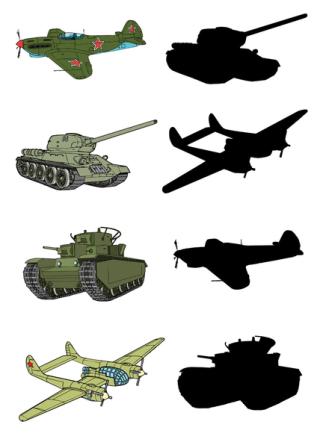 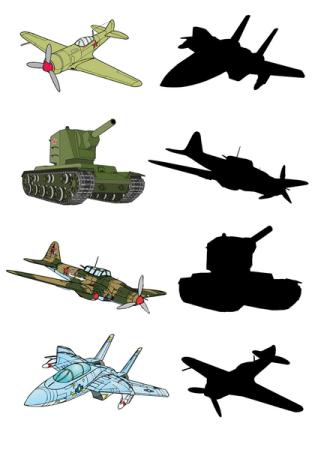 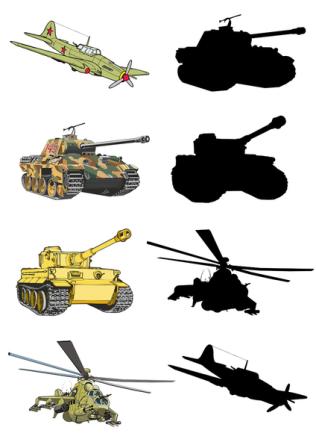 «Лабиринт»Цели:1)Закрепление полученных знаний.2)Развитие внимания, памяти, логического мышления.3)Развитие мелкой моторики, подготовка руки к письму.Ход игры:Воспитатель предлагает детям листки с заданиями где надо найти правильную дорогу для персонажа.Материал прилагается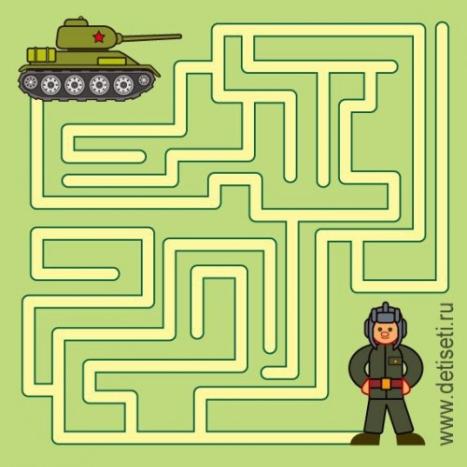 Наблюдения:Наблюдение за березой.Цель: расширять знания детей о связи живой и неживой природы.Рассмотреть весеннюю травку.Цель: закрепить признаки весны, строение травянистых растений.Наблюдение  за изменениями на улице.Цель: формирование представлений о погодных явлениях.Бытовой труд, поручения: отдельно в виде консультации.Дорогие и Любимые наши мамы, папы, бабушки, дедушки!От всей души поздравляю с наступающим великим праздником, с Днем Победы! Самый светлый, дорогой и любимый народный праздник, общий для всех: ветеранов, их детей, внуков и правнуков. Это частичка истории каждой семьи. Победный май 45-го навсегда вошел в героическую летопись нашего Отечества как символ мужества и самоотверженности всего советского народа. Это день священной памяти о тех, кто сложил свою голову на полях сражений и отдал жизнь в борьбе с фашизмом. И одновременно для всех нас это день светлой радости от того, что смогли преодолеть все тяготы и невзгоды, выжить и победить в той страшной войне.